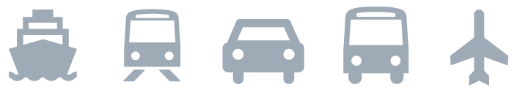 Planejador de viagem de 5 diasDia1Destino: [Aonde você vai?]Onde comer: [O que há para o café da manhã?]O que fazer: [Ingressos para um grande show?]Onde ficar: [Bangalô na praia ou no sofá do amigo?]Como chegar: [avião, trem ou GPS?]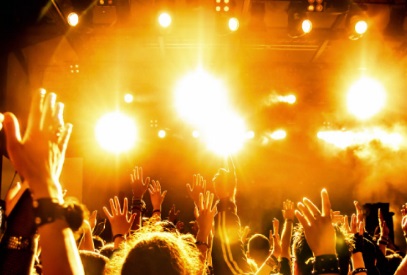 Dia2[Para substituir qualquer texto de espaço reservado (como este), basta selecionar uma linha ou parágrafo de texto e começar a digitar. Para obter os melhores resultados, não inclua espaço à esquerda ou direita dos caracteres em sua seleção.]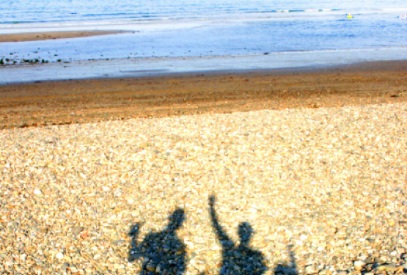 Dia3[Para substituir uma foto de espaço reservado por sua própria foto, exclua-a. Em seguida, na guia Inserir da faixa de opções, clique em Imagem.]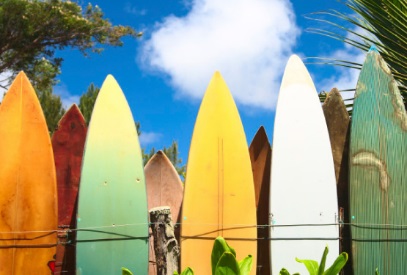 Dia4Destino: [Aonde você vai?]Onde comer: [O que há para o café da manhã?]O que fazer: [Ingressos para um grande show?]Onde ficar: [Bangalô na praia ou no sofá do amigo?]Como chegar: [avião, trem ou GPS?]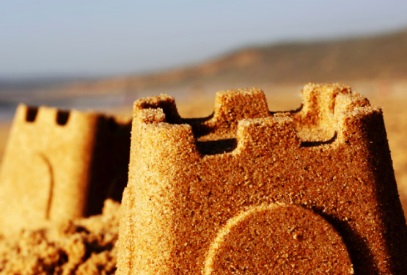 Dia5Destino: [Aonde você vai?]Onde comer: [O que há para o café da manhã?]O que fazer: [Ingressos para um grande show?]Onde ficar: [Bangalô na praia ou no sofá do amigo?]Como chegar: [avião, trem ou GPS?]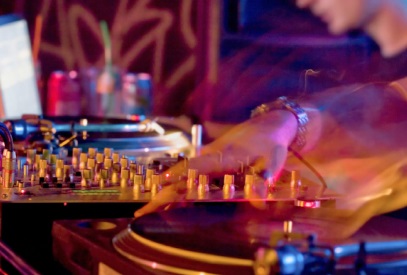 